Lesson 1                                                                                       15.06.20Key Learning: to solve multiplication and division equations Success criteria:- I can complete multiplication and division equations- I can use the inverse to check my answerMatch the equal groups. 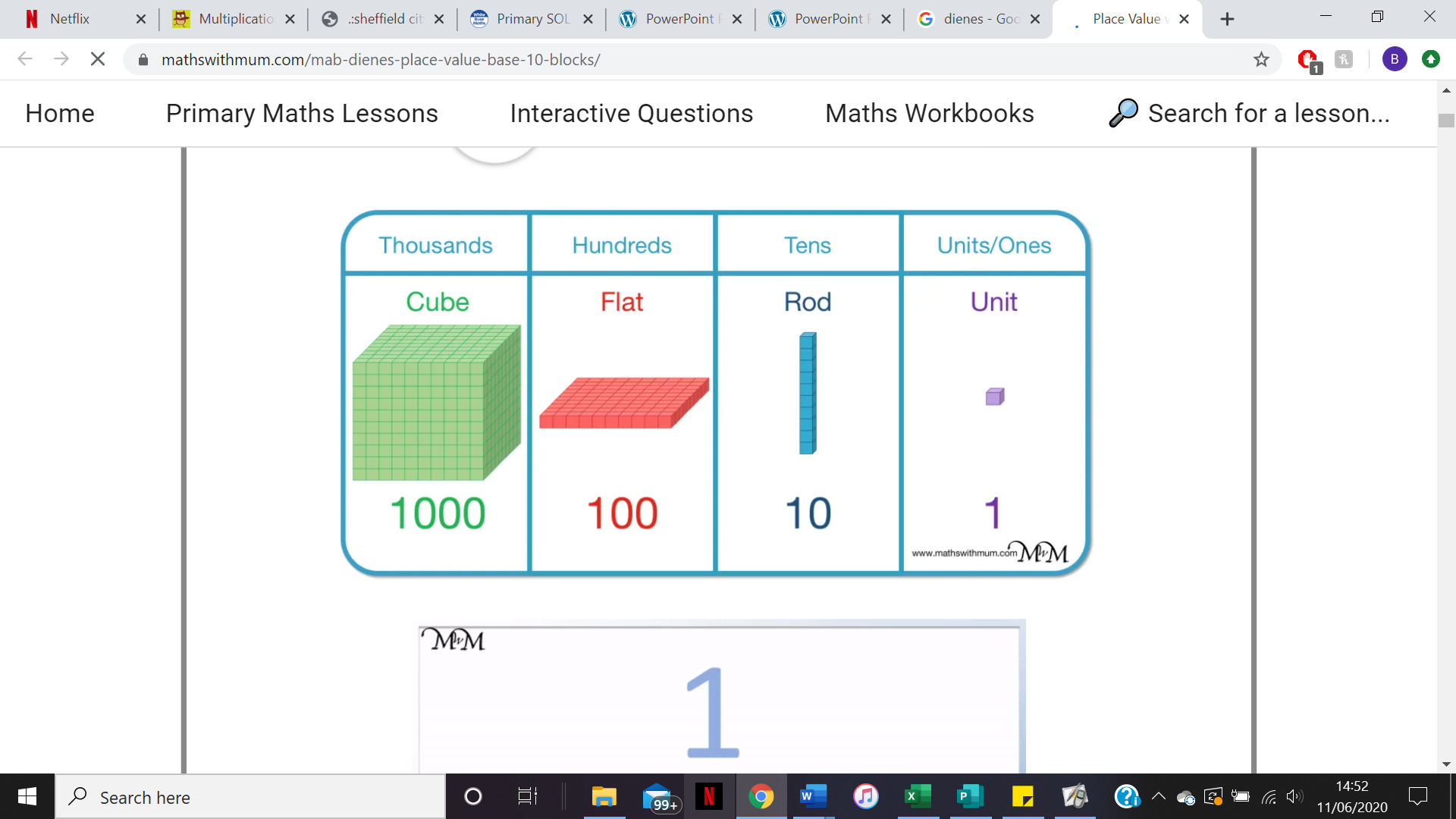 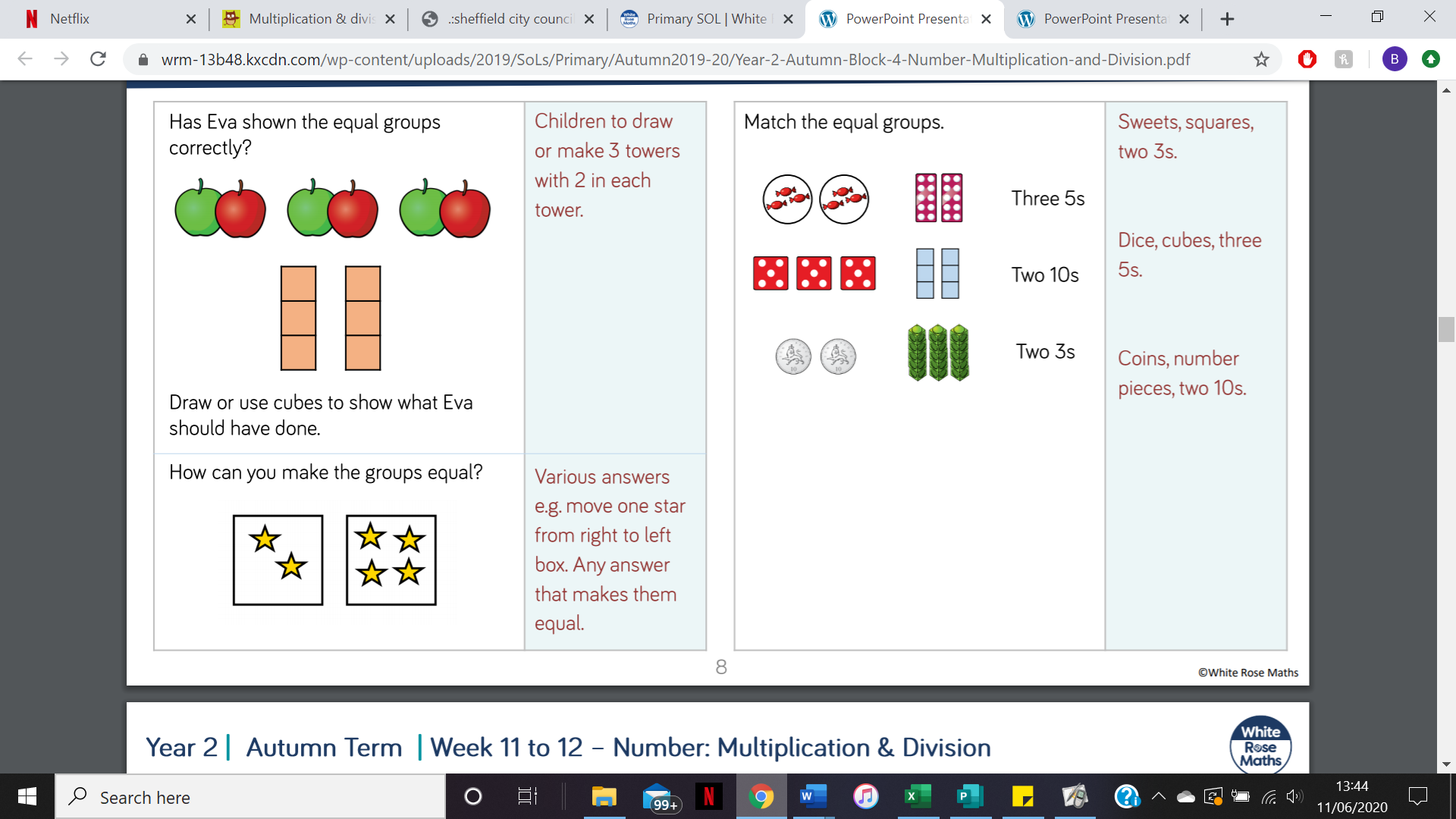 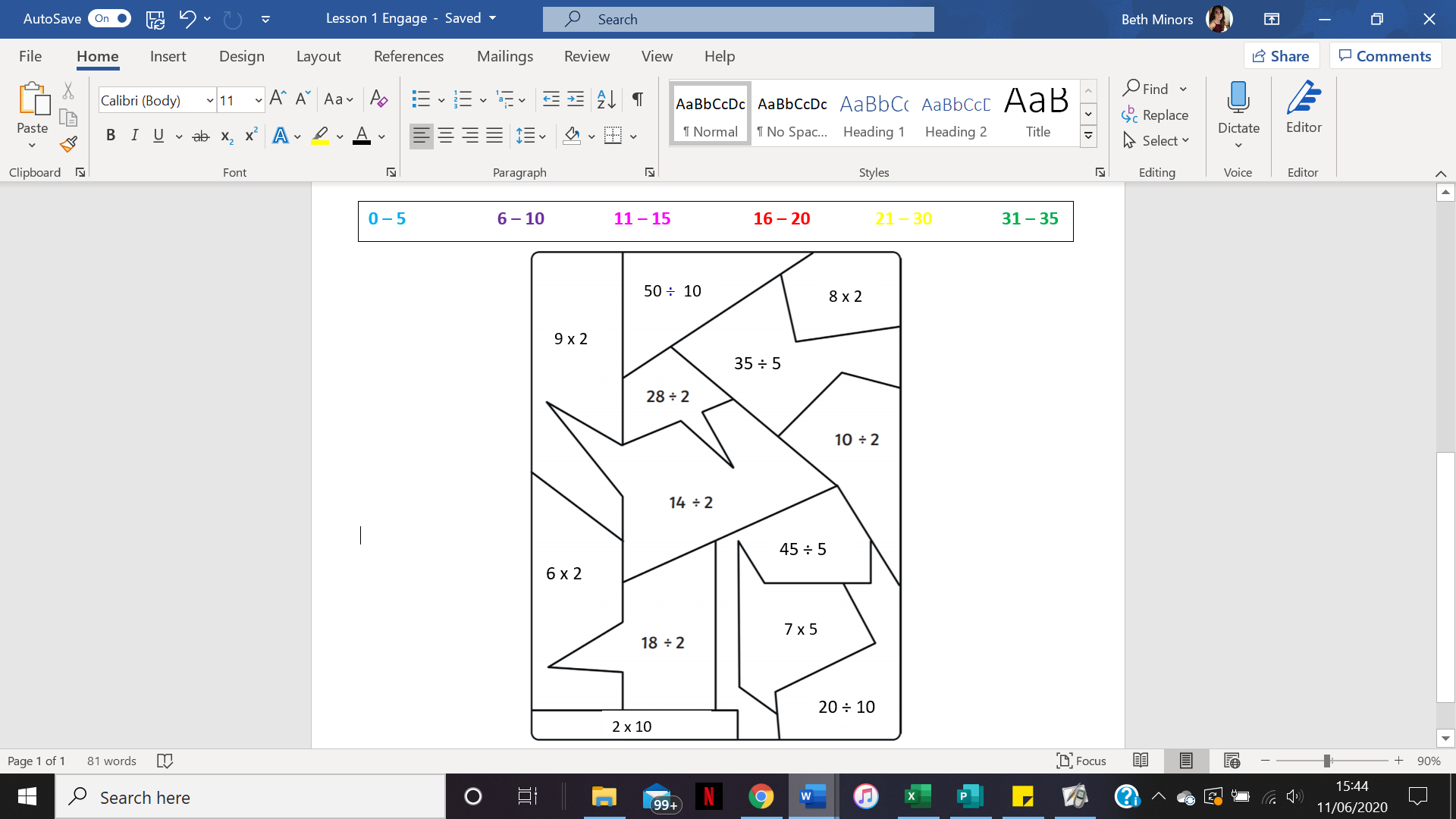 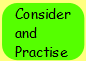 Solve each equation, then colour in the section using the guide(e.g – 6 x 2 = 12, so colour that section in pink)